H7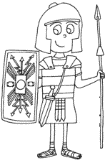 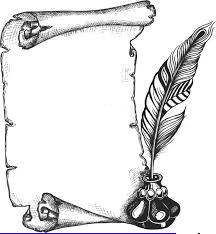 La romanisation, la Gaule romaineLeçon 1 : Les constructions gallo-romainesAprès la conquête de la Gaule, les romains laissent une grande liberté aux habitants qui adoptent progressivement le latin et des manières de vivre identiques à celles de Rome.La paix revenue, la population augmente rapidement, les villes se développent et les voies romaines qui les relient apparaissent. Chaque grande ville a ses aqueducs (pour ramener l’eau dans les villes) et ses égouts, ses bains publics (thermes), ses théâtres et ses arènes ou amphithéâtres pour les jeux publics, une place principale (forum) et de nombreux autres monuments.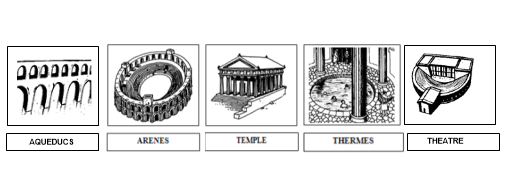 H7La romanisation, la Gaule romaineLeçon 2 : La société gallo-romaineLes romains sont bien mieux armés que ne l’étaient les gaulois.                            Soldat romain               et                       guerrier gaulois :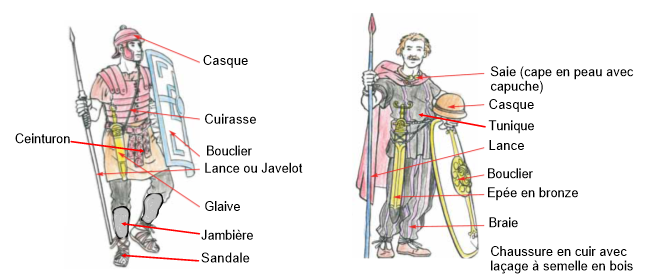 Les gallo-romains reçoivent une instruction par un maître d’école. Ils utilisent l’alphabet et la numération romaine. Aujourd’hui, nous utilisons toujours les chiffres romains. On parle le latin.H7La romanisation, la Gaule romaineLeçon 3 : Après la paix romaineLa paix romaine semble inébranlable mais aux frontières des peuples « barbares » attendent de rentrer. Après la romanisation, les gaulois intègrent peu à peu les dieux romains comme Jupiter et commence à vénérer l’empereur romain. Cependant venue par la Méditerranée, une religion nouvelle apparaît dès le IIème siècle ap. JC : Le christianisme et à partir de 300 ans ap JC, la Gaule devient peu à peu chrétienne.